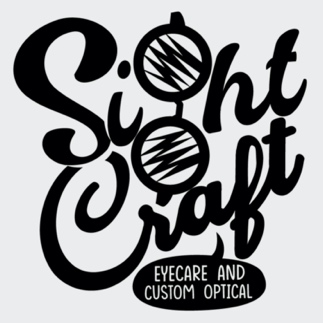 Consent for planned co-management after eye surgeryDr. ___________________ (name of surgeon) will be performing ______________________ (type of surgery) on me. Due to continuity of care, I would like Dr. Sara Berke to perform my postoperative follow-up care. I have discussed this postoperative selection with my surgeon.     I understand that my co-managing optometrist Dr. Sara Berke will contact my surgeon immediately if I experience any complications related to my eye surgery.   I understand that my financial responsibility will be in the amount of $____________ and is due to Dr. Sara Berke at the time of service. I understand that I may contact Dr. __________________________ (name of surgeon) at any time after the surgery. Patient (Print):_______________________________	Patient (Sign):________________________________Date:_______________________________________SightCraft Eyecare and Custom Optical540 Northwood RdWest Palm Beach, FL 33407Phone 561-931-4114| Fax 561-931-4130info@sightcrafteye.com www.sightcrafteye.com